Районная научно – практическая конференция учащихся и педагоговПредмет: окружающий мирНоминация: Исследовательская работаАвтор:  Боровик КристинаКласс: 3.Школа: МОБУ «Электрозаводская средняя общеобразовательная школа»Руководитель:Жеребцова Любовь ГригорьевнаСодержаниеВведение ………………………………………………………………………3Актуальность …………………………………………………………………4Цели и задачи  проекта ………………………………………………………5Из довоенной жизни моего прадедушки……………………………………6По военным дорогам………………………………………………………… 7В послевоенные годы                                                                                            8Заключение               …………………………………………………………….9Используемые источники                                                                                    10Приложение  ………………………………………………………………… 11 - 25                                                  ВведениеТысячи людей прошли через все испытания и мучения самой тяжелой войны 1941-1945 годов. 1418 дней шли страшные бои. Тяжелые годы испытаний выпали на судьбы советского народа: погибали отцы, братья, сыновья, мужья. Боль и утраты войны не обошли стороной ни одну семью. Когда шла Великая Отечественная война, на свете не было ни меня, ни моих родителей. Но я много слышала о войне. Я всегда слышала в семье, что у меня был прадед, который участвовал в Великой Отечественной войне.  Когда 9 мая идёт Бессмертный полк, и я иду вместе со всеми -  в руках у меня портрет моего прадедушки. Мне захотелось побольше узнать о моём прадедушке и рассказать о нём всем. Среди своих одноклассников провела анкетирование, задавая всего один вопрос: "Что вы знаете об участии ваших родственников в годы Великой Отечественной войны?". В исследовании приняли участие 15 учащихся нашего класса. Из них 4 человека (28%) - называют родственников, но очень мало знают о их прошлой жизни, знают, что воевали, а где, когда, какие имеют награды не знают. 3 человека (20%) знают подробности об участии родственников в военных событиях. Ответы учащихся были разными, но из них видно, что не во многих семьях рассказы о воинах-родственниках передаются из поколения в поколение. А 8 человек (58%) - не владеют информацией вообще.Актуальность темы:             Почти 75 лет   прошло с той поры, как отгремели последние выстрелы Великой Отечественной войны,  а память о ней живет до сих пор. И будет жить всегда, пока мы будем о ней говорить, и чтить память о погибших на этой войне. Считаю выбранную мною  тему  «Мой прадед - участник Великой Отечественной войны» - актуальной, так как:- каждый год 9 мая наша страна празднует День Победы - тот самый день, когда советский народ ценой огромных потерь одержал великую победу над фашистами в годы Великой Отечественной войны.-  к сожалению, всё меньше остаётся живых свидетелей тех событий. Поэтому наша задача – собирать, изучать и хранить материал о людях, защищавших нашу Родину.- считаю, что каждый человек должен знать свою родословную: жизненный путь своих дедов и прадедов, а затем свои знания передавать будущим поколениям.А пример моего прадедушки поможет мне и нашему поколениюпробудить интереск изучению истории, гордиться своими предками, укреплять родственные связи. И именно первоисточники, которые дошли до нас помогают нам узнать через что прошли наши деды и прадеды.Цель работы:- изучить главные события и основные этапы жизненного пути прадедушки;- составить на основании вышеизложенного его жизнеописание.Задачи:Собрать материал об участии в Великой Отечественной войне моего прадедушки - Булышкине Алексее Анисимовиче.Исследовать материал, касающийся истории нашей семьи и Великой Отечественной войны.Исследовать и изучить данные о прадедушке – ветеране Великой Отечественной войны.Собрать фото и документальный материал по изучаемой теме.Сохранить память о солдате – Булышкине Алексее АнисимовичеВ ходе исследования я прибегла к таким методам, как:беседы с мамой, с бабушкой и интервью с родственниками;анализировала материал, выбирала главное;создание презентации;провела анкетирование среди одноклассников, с такими вопросами, как:«Что вы знаете об участии ваших родственников в годы Великой Отечественной войны?".Проведя анкетирование, я выяснила что, многие мои ровесники не знают историю и героев Великой Отечественной войны. Из довоенной жизни моего  прадедушки.Мой прадедушка по маминой линии, Булышкин Алексей Анисимович, родился 30 марта 1903 года в Смоленской области, Прейчесшинский район, Шиловинский Сельский совет, село Мамаево (уже не существует). Окончил 2 класса начальной школы в селе Уманко в 1914 году. Затем вся семья в составе шести человек переехала в Башкирскую республику.  В октябре 1925 года был призван Киргиз – Маякинским Районным Военкоматом на службу и зачислен в 3 отделение конвойного полка стрелком – автоматчиком.    В декабре 1927 года уволен в запас.	   После армии работал председателем сельского совета. Женился на моей прабабушке Агафье.  Родили двух сыновей: Николая – 1931 года и Ивана – 1933года.	   Время было тяжёлое. В советских деревнях шла насильственная коллективизация и раскулачивание. Прадед скрыл одну многодетную семью от раскулачивания. Богатства там было только корова, да лошадь. За это его забрали в трудовой лагерь, где он отбывал наказание.  Голод и нищета заставили мою прабабушку вместе с малолетними детьми и родственниками переехать в  село Украинка, Александровского района, куда после лагеря вернулся и мой прадедушка.   В 1941 году у них родилась моя прабабушка – Булышкина Анна. В это время семья переезжает в посёлок Мирный, Александровского района. По дорогам войны…   22 июня 1941 года началась Великая Отечественная война. Прадедушка впервые годы войны трудился в тылу, а 6 января 1943 года по мобилизации был призван Александровским районным военкоматом на фронт и был зачислен в 885 стрелковый полк.   В марте 1943 года их полк попал в окружение. Много солдат погибло, многие попали в плен к немцам. В их числе был и мой  прадед. Он был контужен и отправлен в Германию. Жизнь в плену прадедушка вспоминать не любил. Это было очень тяжёлое время. Пленным пришлось пережить голод, жестокое отношение к ним. Им приходилось выполнять тяжёлые работы. Жили, а вернее выживали, в нечеловеческих условиях.   В мае 1945 года был освобождён советскими войсками, но домой не вернулся. В августе 1945 года был зачислен в Войсковую часть П/П 52364 и служил до октября 1945 года.В послевоенные годы.Вернувшись  после войны в родное село, прадед вновь встал на передовой край, теперь уже мирного труда.  Работал на должности бригадира участка, вместе с односельчанами восстанавливал разрушенное  войной хозяйство,    В 1951 году у них с прабабушкой родился сын Вячеслав.Мой прадедушка всегда пользовался уважением у своих односельчан.  Нередко они обращались к нему за советом.    Вместе с прабабушкой Анной они воспитали  четверых детей, дали всем образование. Вырастили достойными людьми.   Трудовой лагерь, война, плен сказались на здоровье дедушки. 19 октября 1969 года, в возрасте 66 лет, он умер от болезни лёгких. Прадедушка похоронен в посёлке Мирном,  Александровского района, Оренбургской области. Награды у прадедушки были, но какие прабабушка не помнит, так как она их похоронила вместе с прадедушкой.Заключение   Для каждого человека семья – это самое ценное, что есть в жизни.Человек должен не только знать родственников, но знать историю своего рода. История семьи – это корни, без которых человек не может существовать. История рода не обрывается, она продолжается в детях. А значит, и в памяти семейной. Историю творят не только герои, но и простые люди.Я очень горжусь своим прадедушкой. Мне интересно узнавать историю его жизни Я горжусь, что у меня есть такой близкий и родной человек. Человек с большой буквы –это мой прадедушка. Замечательное стихотворение поэтессы Татьяны Косицской хочу посвятить своему прадедушке и всем ветеранам Великой Отечественной войны. 

Сегодня небо синее,И солнце мирно светит,И птицы в небе стаею летят.Наполнена земля покоем, миром,Сердца сегодняшних детей стучат.Спасибо прадедам за это,Мы память вечную храним о вас.За наше детство, небо голубое,Склоняем низко голову сейчас.Мы правнуки Победы – это счастье,И за него пришлось вам жизни отдавать,Вы в нашем сердце, памяти живите,Героев той войны – обязан каждый знать!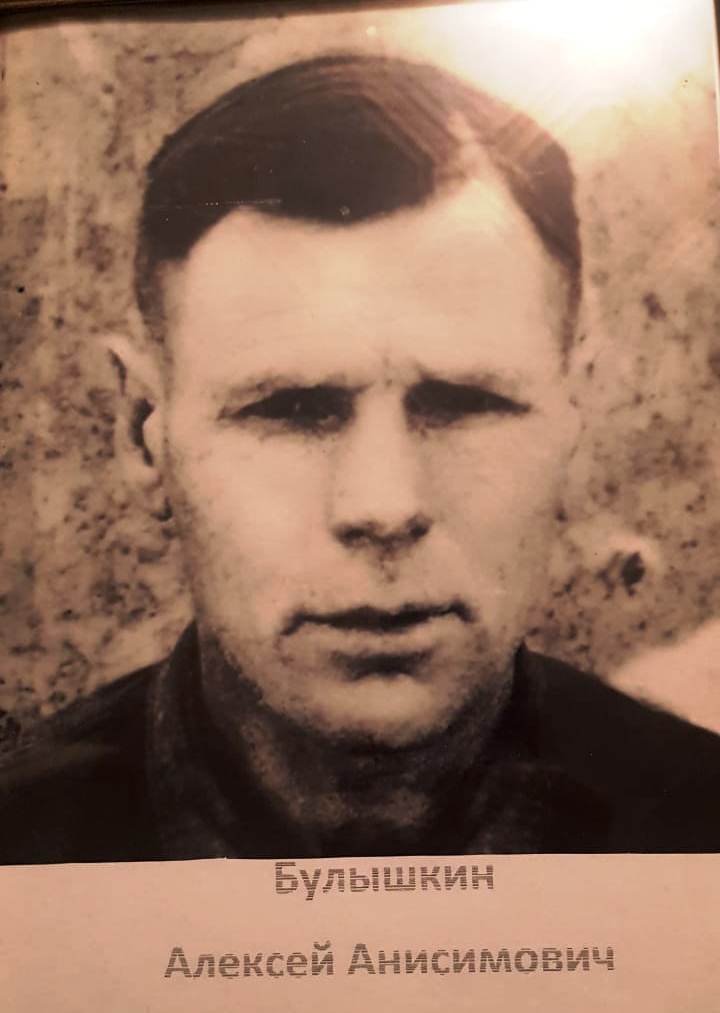 Фото1. Булышкин Алексей Анисимович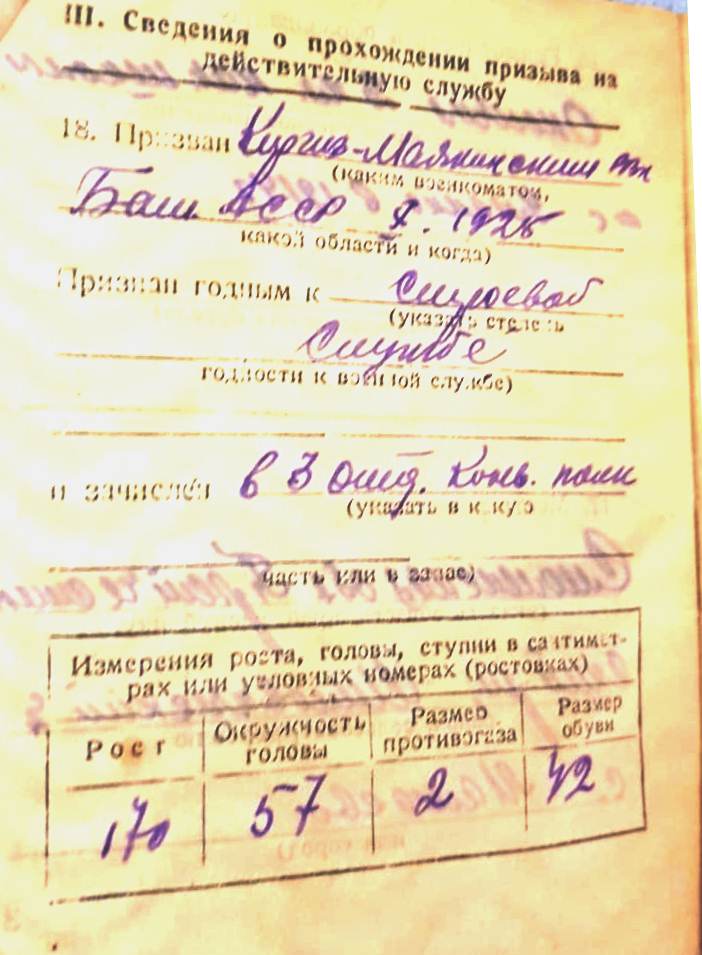 Фото. Из военного билета.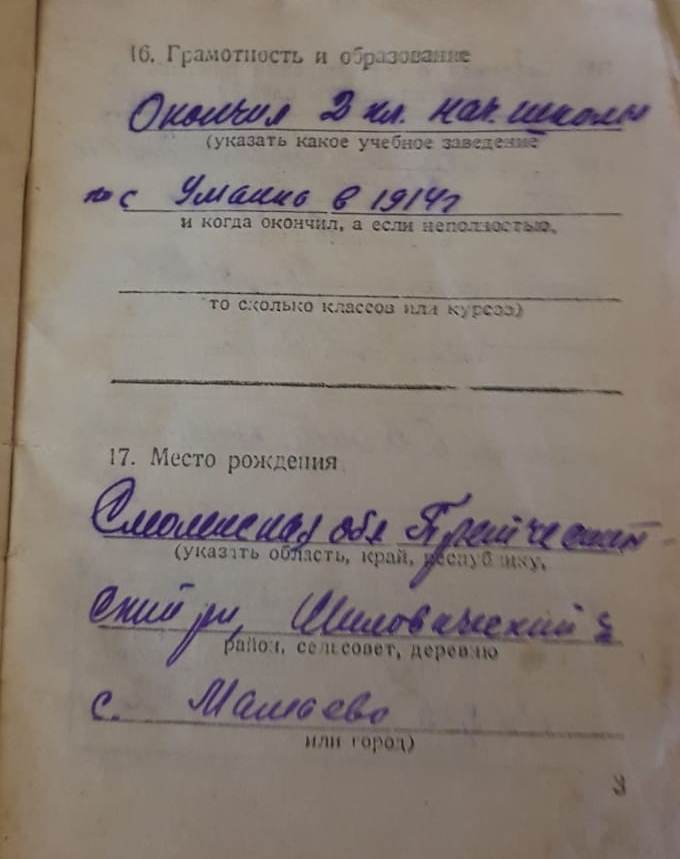 Фото из военного билета.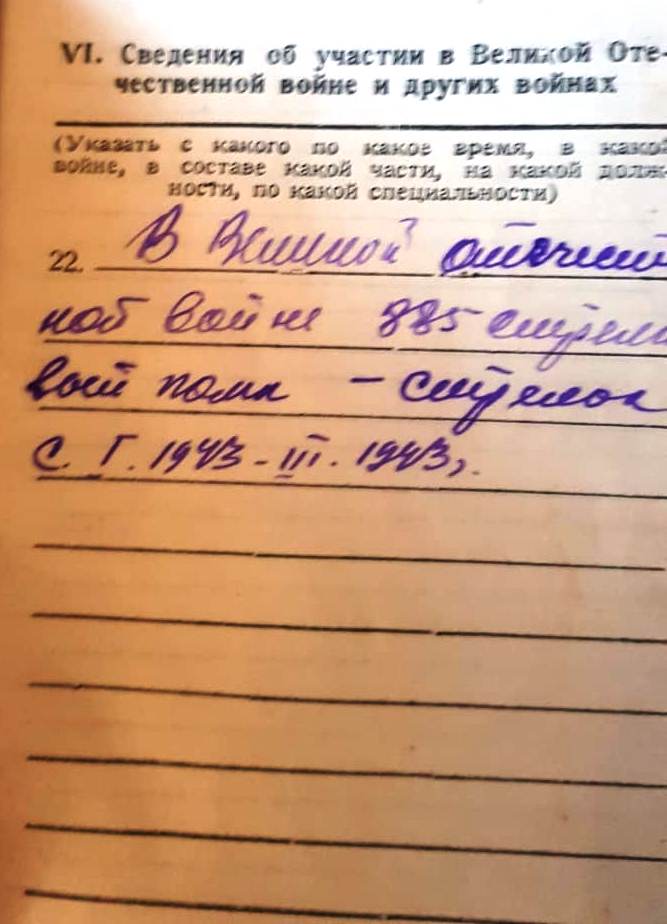 Фото. Сведения об участии Булышкина Алексея Анисимовича в Великой Отечественной войне.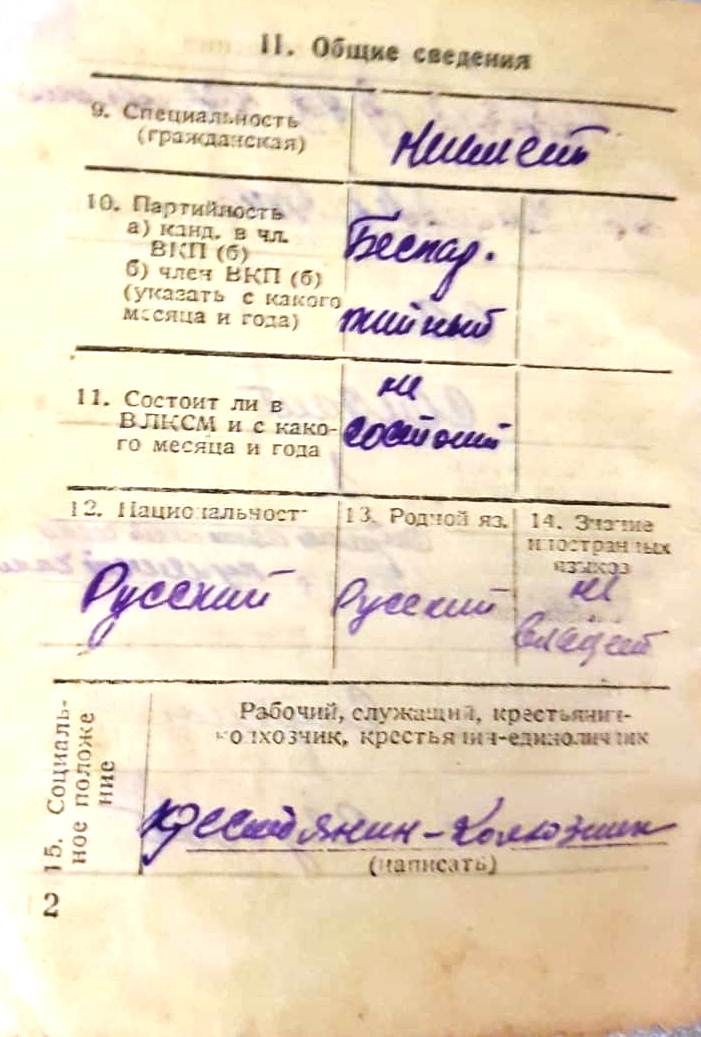 Фото из военного билета.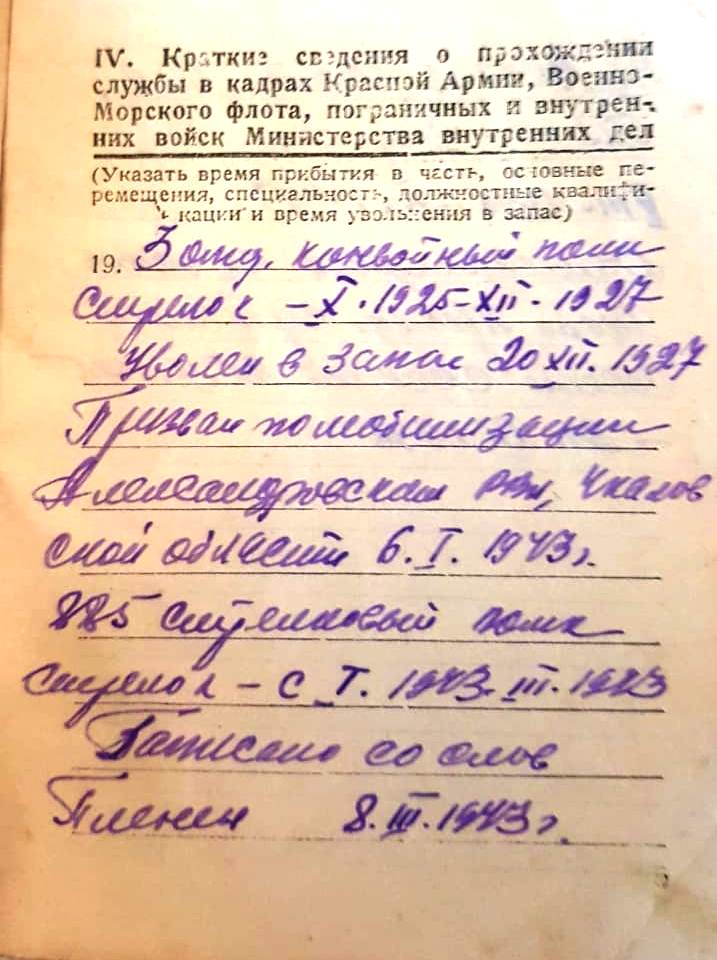 Фото. Сведения  о прохождении службы в рядах Красной Армии.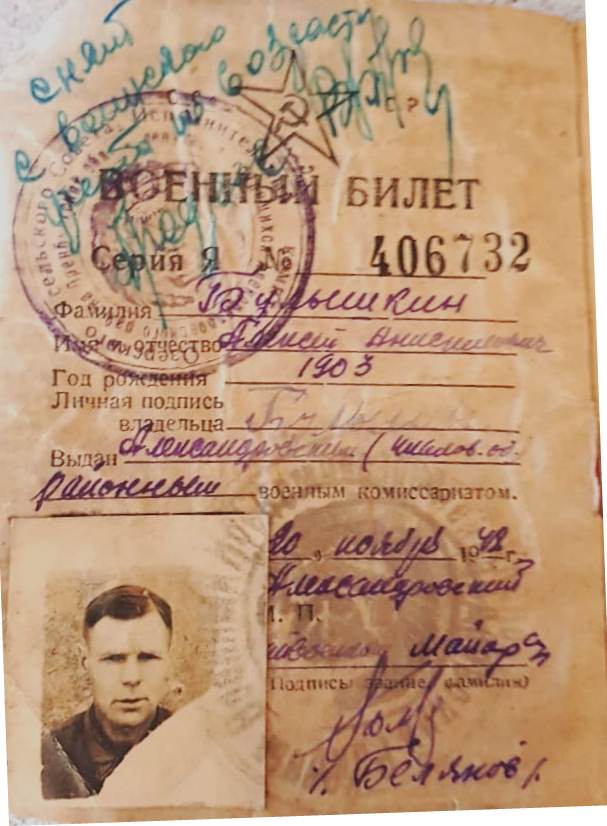 Фото   Военный билет Булышкина Алексея Анисимовича.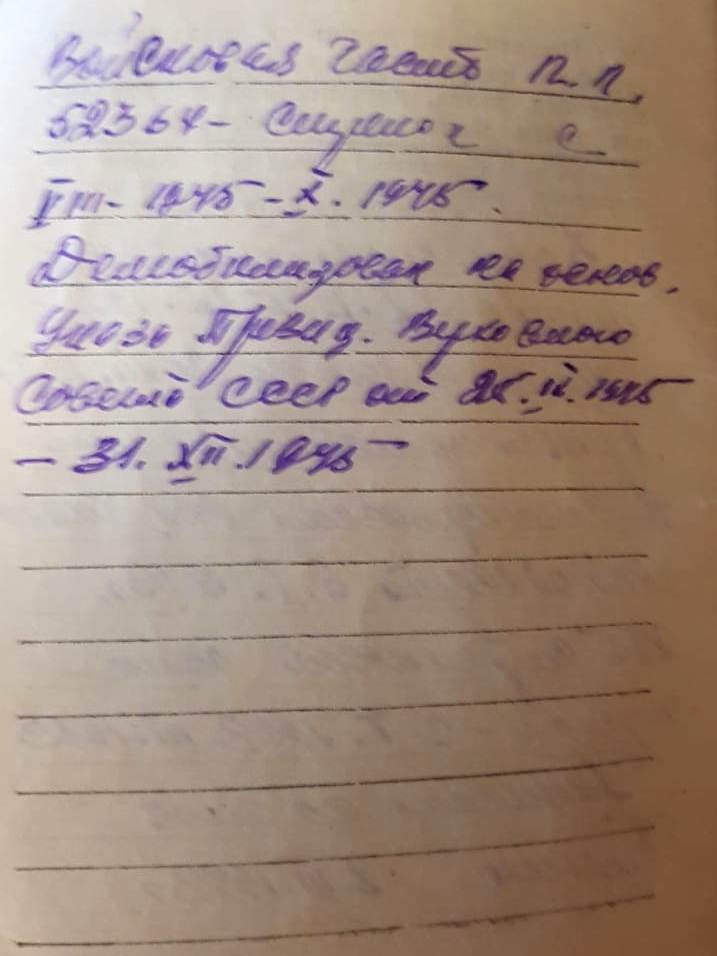 Фото. Сведения о демобилизации из армии Булышкина Алексея Анисимовича.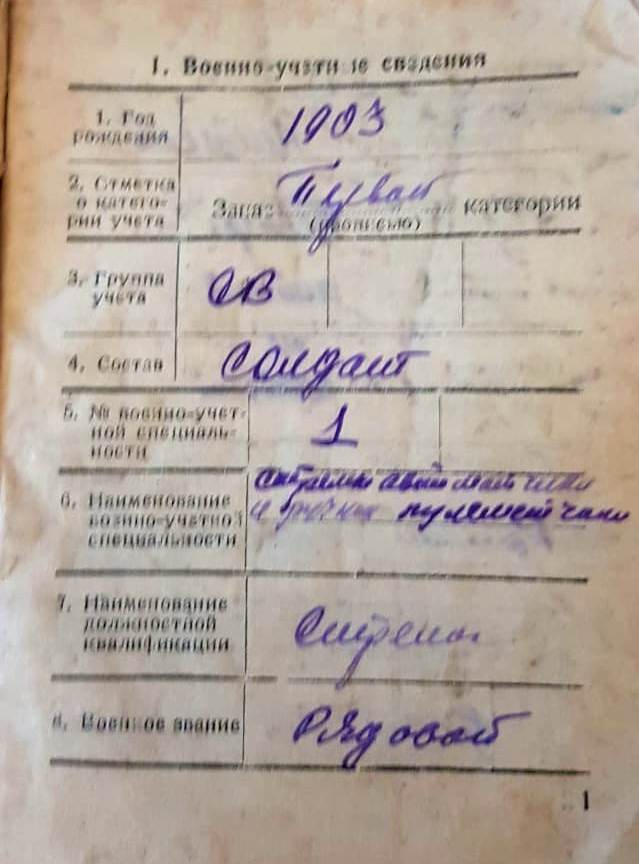 Фото из военного билета.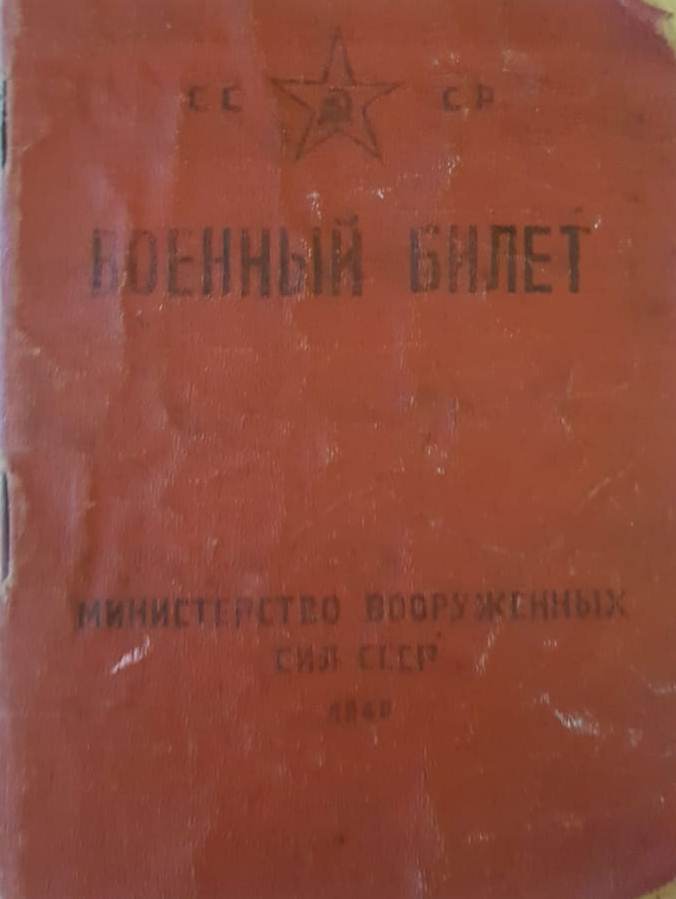 Фото Военный билет Булышкина Алексея Анисимовича.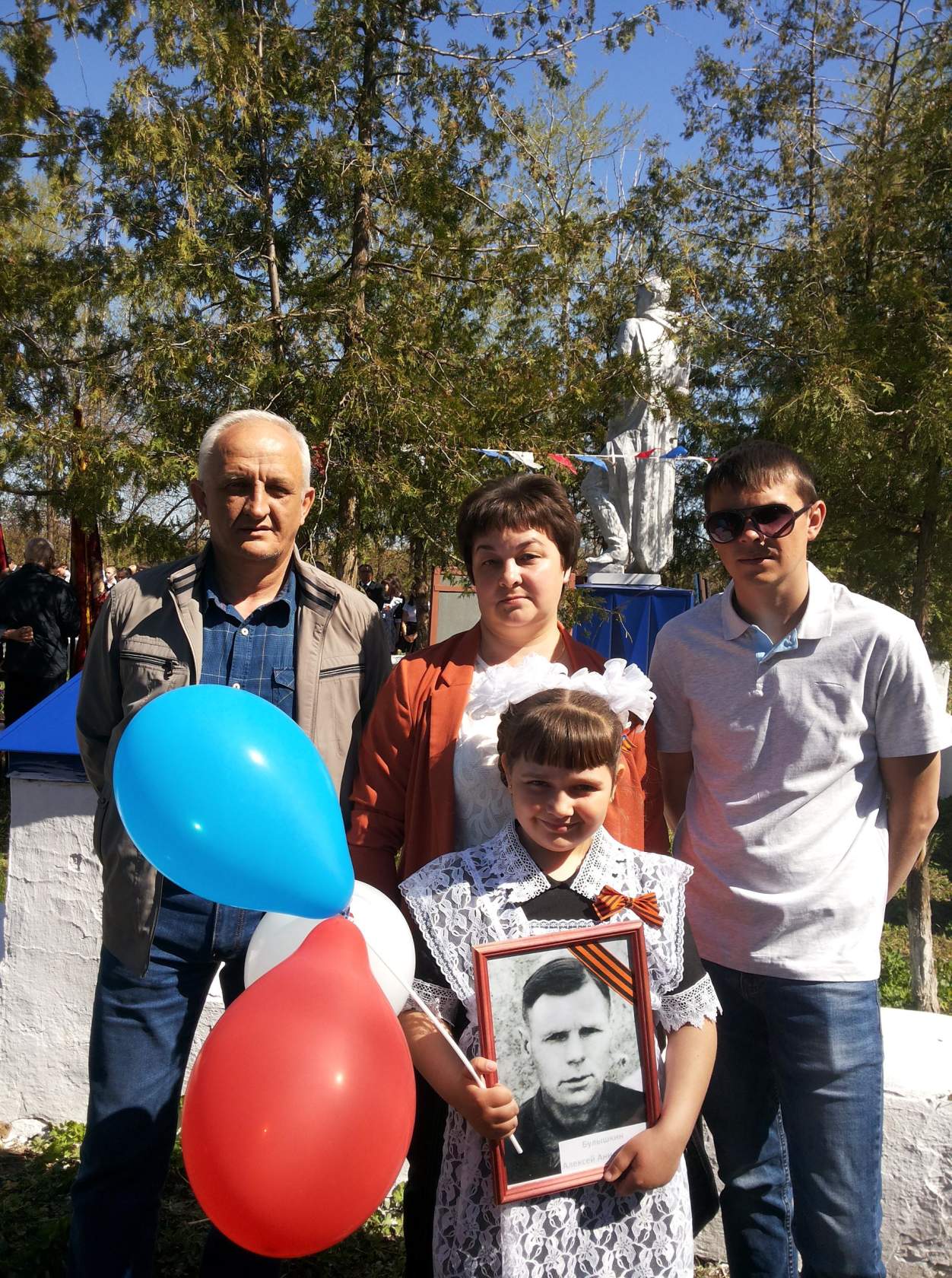 Фото2. Семья Боровик на митинге 9 Мая в п. Ясногорский.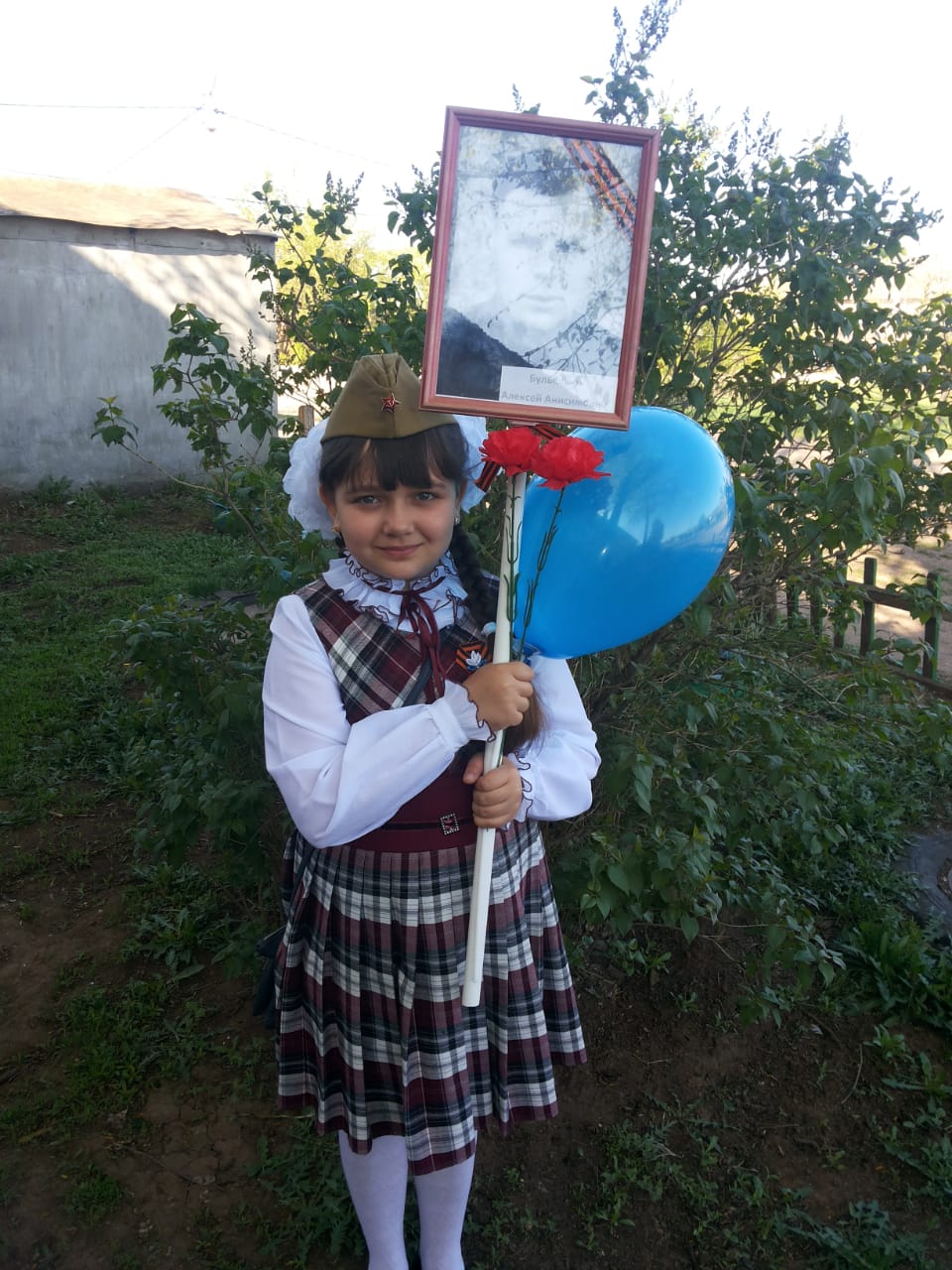 Фото.  Я , Боровик Кристина , иду с Бессмертным полком.Фото.  Мои прадедушка и прабабушка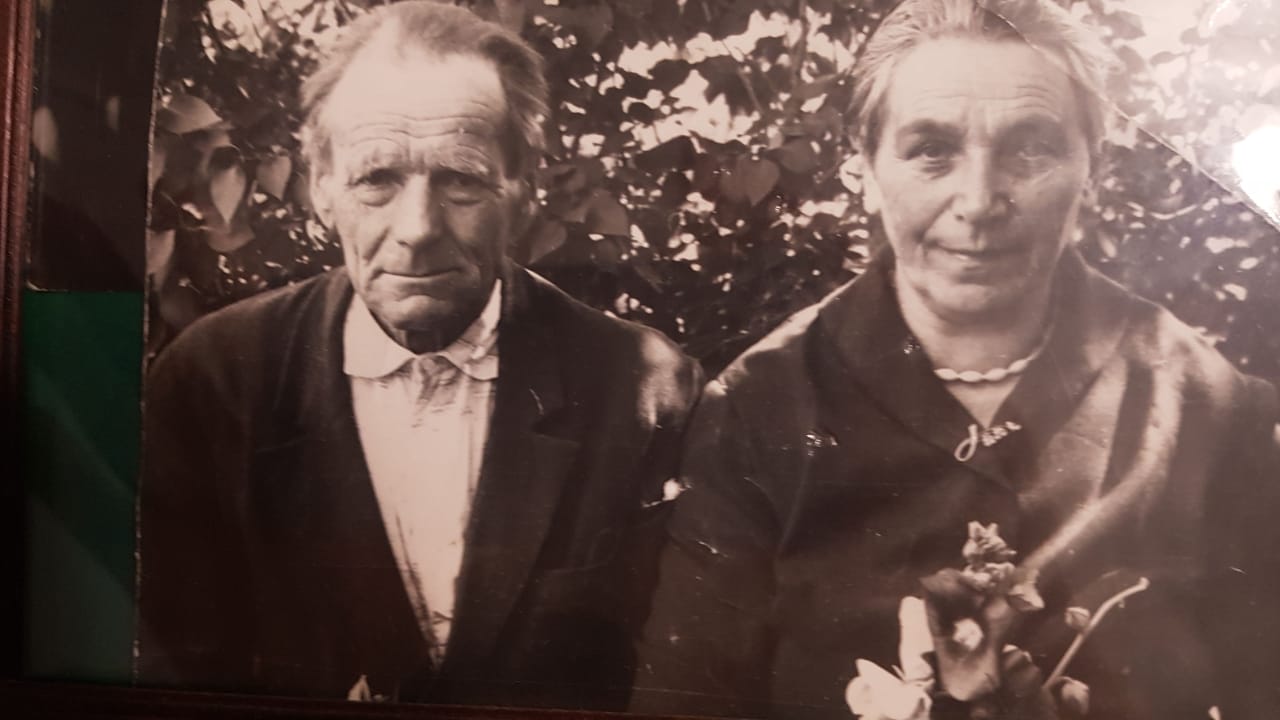 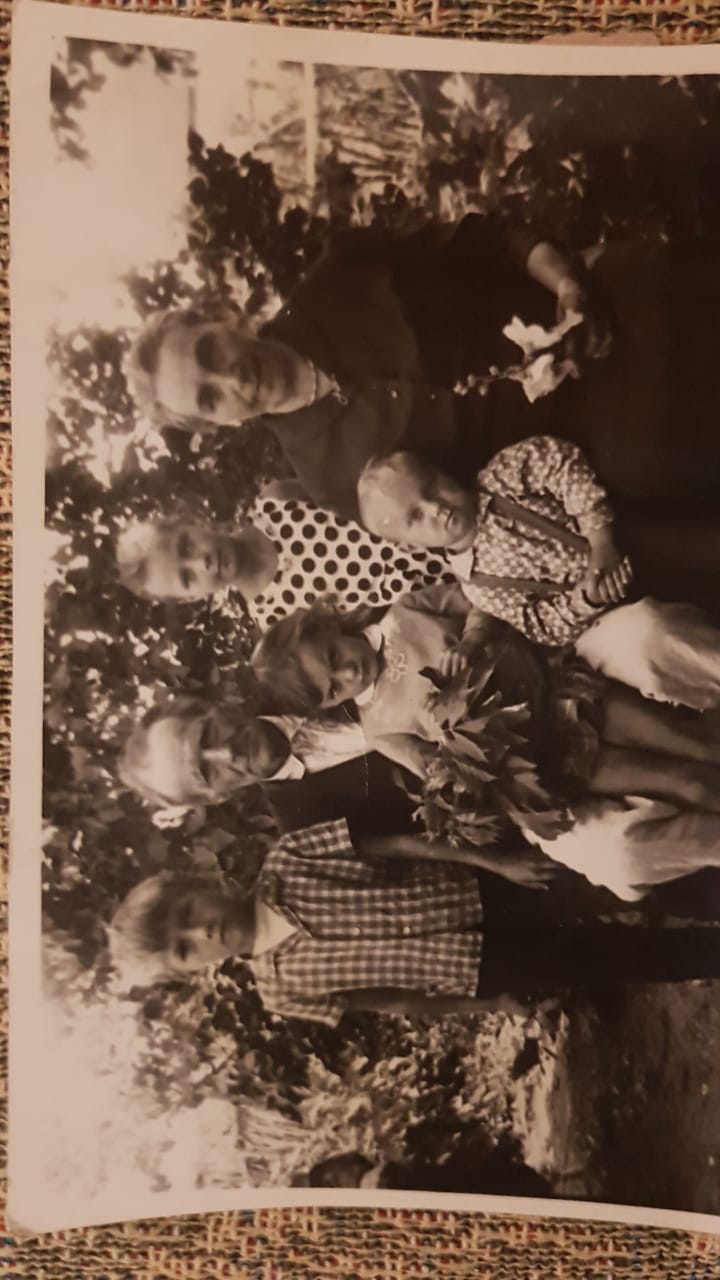 Фото. Прадедушка и прабабушка с правнуками.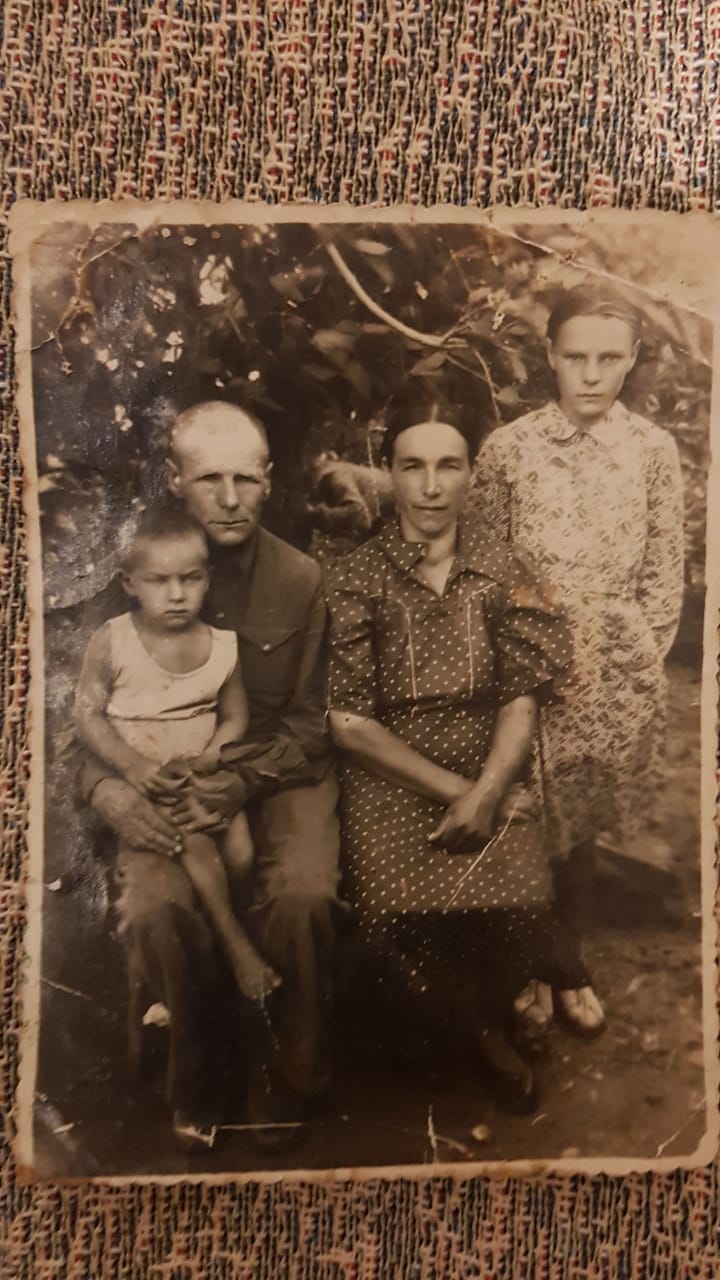 Фото   Прадедушка с прабабушкой со своими детьми: дочерью Анной и сыном Вячеславом.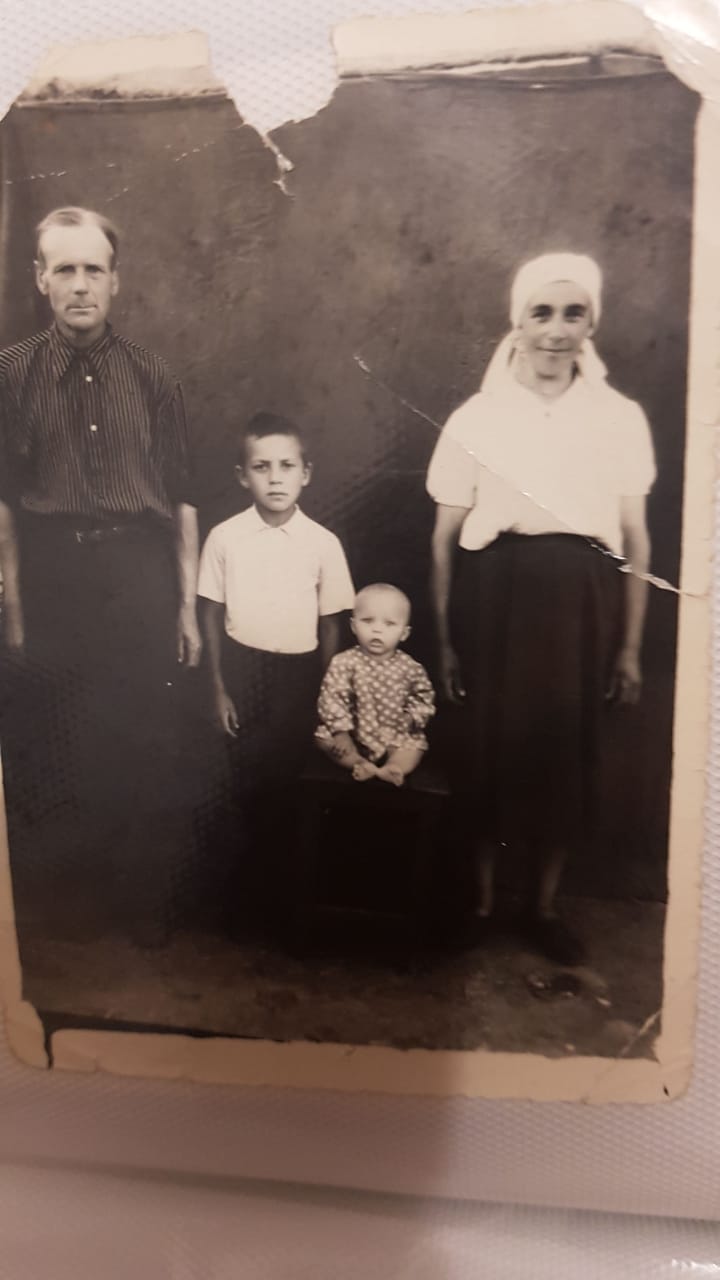 Фото   Прадедушка с прабабушкой с сыновьями Николаем и Иваном.Давным – давно была война,Но мы её не позабылиИ будем помнить мы всегдаЗа что солдаты головы сложили.Наш прадед тоже воевал, Чтоб жили мы: и правнуки, и внуки,                  Чтоб солнышко светило в небе нам,         И чтоб не знали мы ни горестей,  ни муки.Используемые источники.Семейный архив семьи Булышкиных (письма, фотографии)http://podvignaroda.mil.ru/https://pamyat-naroda.ru/- http://www.coldat.ruПриложение